Подготовительная группаТема: Пришла Зима!  (Новая тема).       Цель занятия: научить детей правильно называть времена года и зимние месяцы  на русском языке.Задачи: Образовательные: закрепить названия зимних месяцев, стимулировать и развивать познавательный интерес к миру природы, пробудить у детей эмоциональный отклик на красоту природы родного края; совершенствовать звукопроизношение з – зь;;   Развивающие:  Развивать устную связную речь детей через составление рассказа о зиме, активизировать и расширять словарь детей по теме «Зима», развивать мышление, память, внимание; Воспитательные: воспитывать любовь и бережное отношение к природе, чувство прекрасного, интерес к занятию, умение слушать педагога. Обогащение и активизация словаря: Существительные:  время года, декабрь, январь, февраль, месяц, зима, снег, мороз, лед, снежинки, снеговик, лыжи, санки.Прилагательные: холодный, морозный, скользкий, зимний.Глаголы: дуть, морозить, кататься, скрипеть, наступила, кружатся, замерзнуть. Оборудование: картинки  на тему «Зима»,  ; раздаточный материал.   Ход занятия:I. Мотивационно – побудительный: Здравствуйте, дети!                                                        Круг радости: Станем рядышком, по кругу,
Скажем  "Здравствуйте!" друг другу.
Нам здороваться ни лень:
Всем "Привет!" и "Добрый день!";
Если каждый улыбнётся – 
Утро доброе начнётся.
– ДОБРОЕ УТРО!!!     Ребята, сегодня у нас необычное занятие – на нашем занятии присутствуют гости, и мы сегодня покажем свои знания и умения по новой теме, а тему нашего сегодняшнего занятия вы скажете сами. II. Организационно - поисковый:    Вопросно – ответная беседа:  1. Какое сейчас время года?  (зима) 2. Какая зимой погода?  (холодная, морозная)3. Как мы одеваемся в зимнее время?  (тепло)4. Что мы одеваем на голову?  (шапку)5. Что одеваем на тело?  (куртку, пальто)6. Что обуваем на ноги?   (ботинки, сапоги,  валенки)7. А что мы одеваем на руки?  (варежки, перчатки)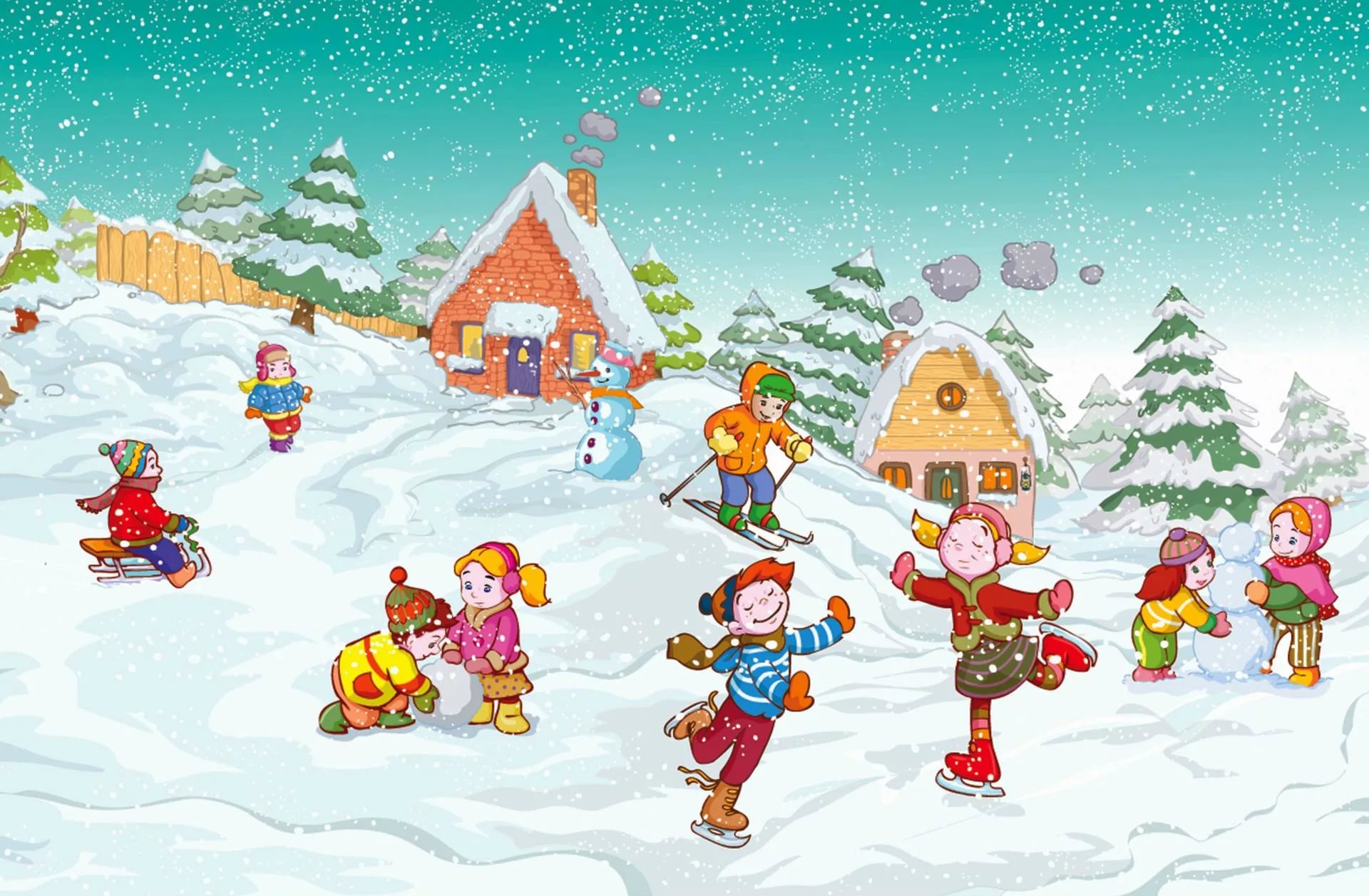 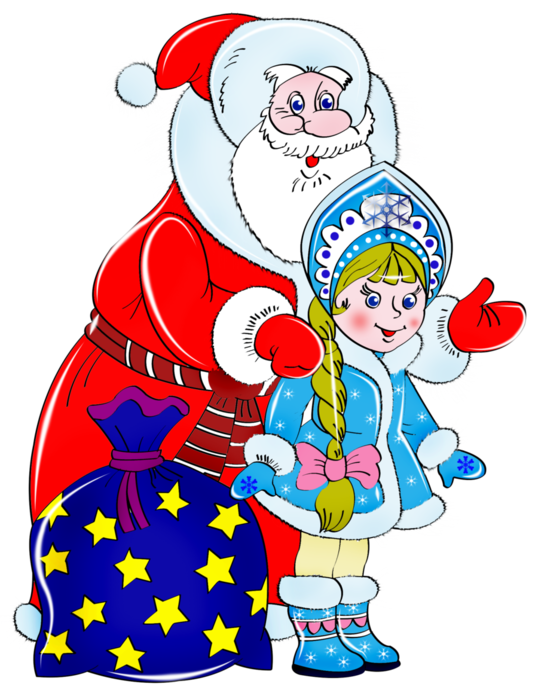 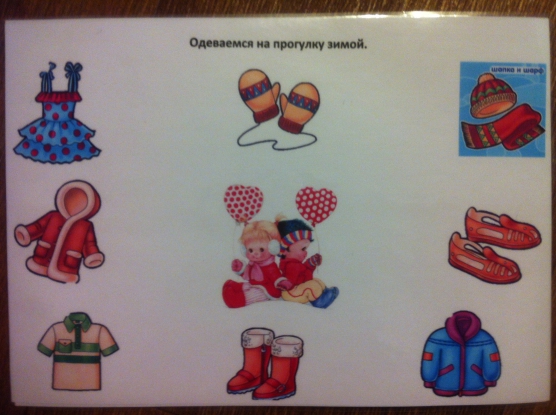 III. Сюрпризный момент: «Дед Мороз и Снегурочка» (кто-то стучит в дверь, а там Дед Мороз и Снегурочка).1. Д/и: «Четвёртый лишний»  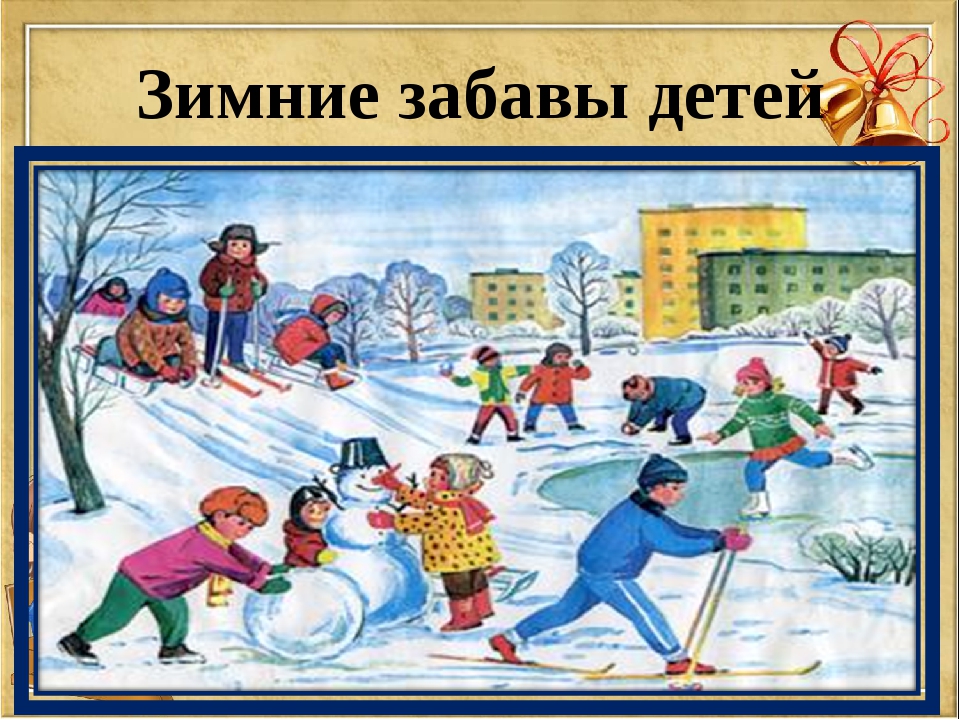 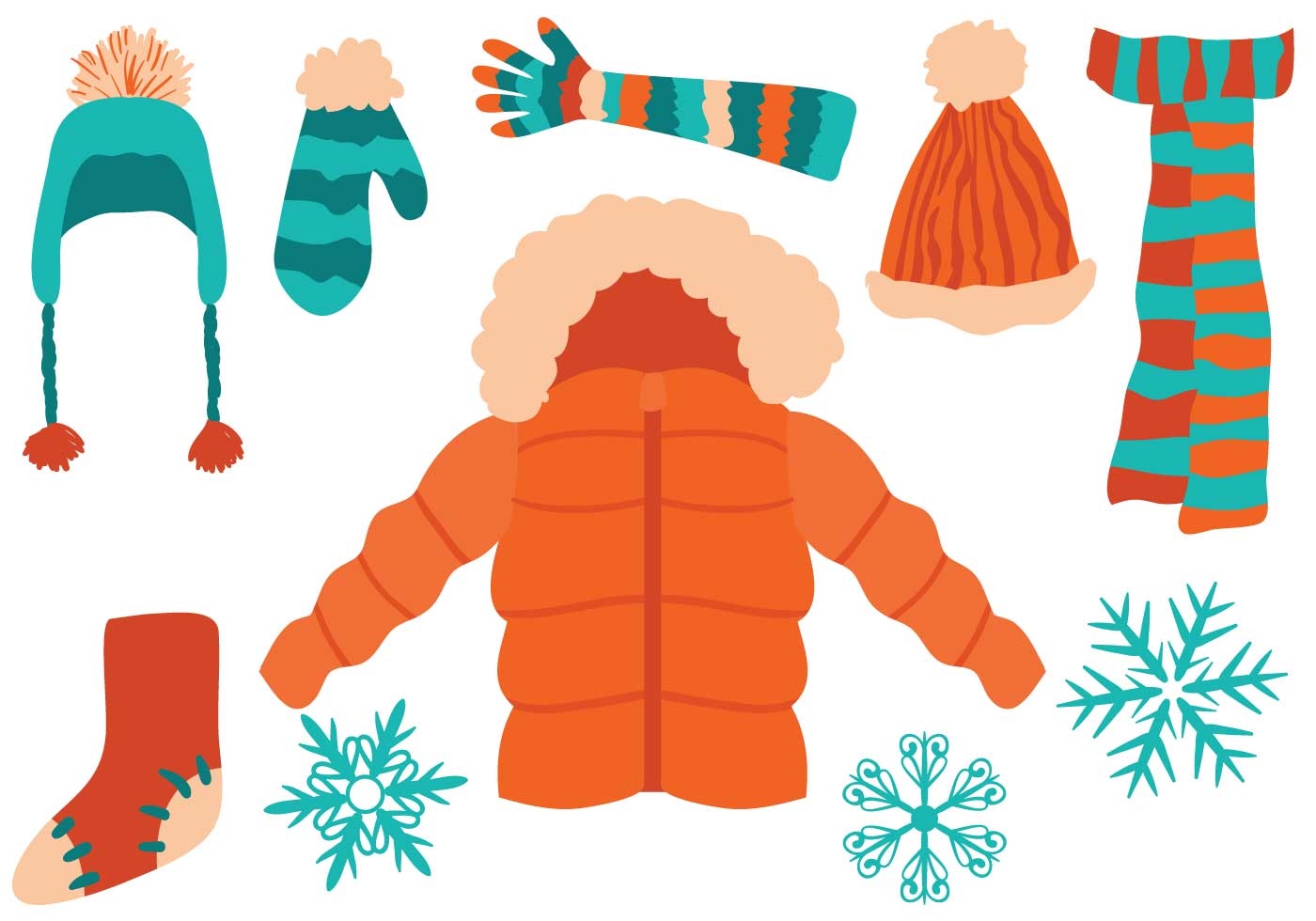 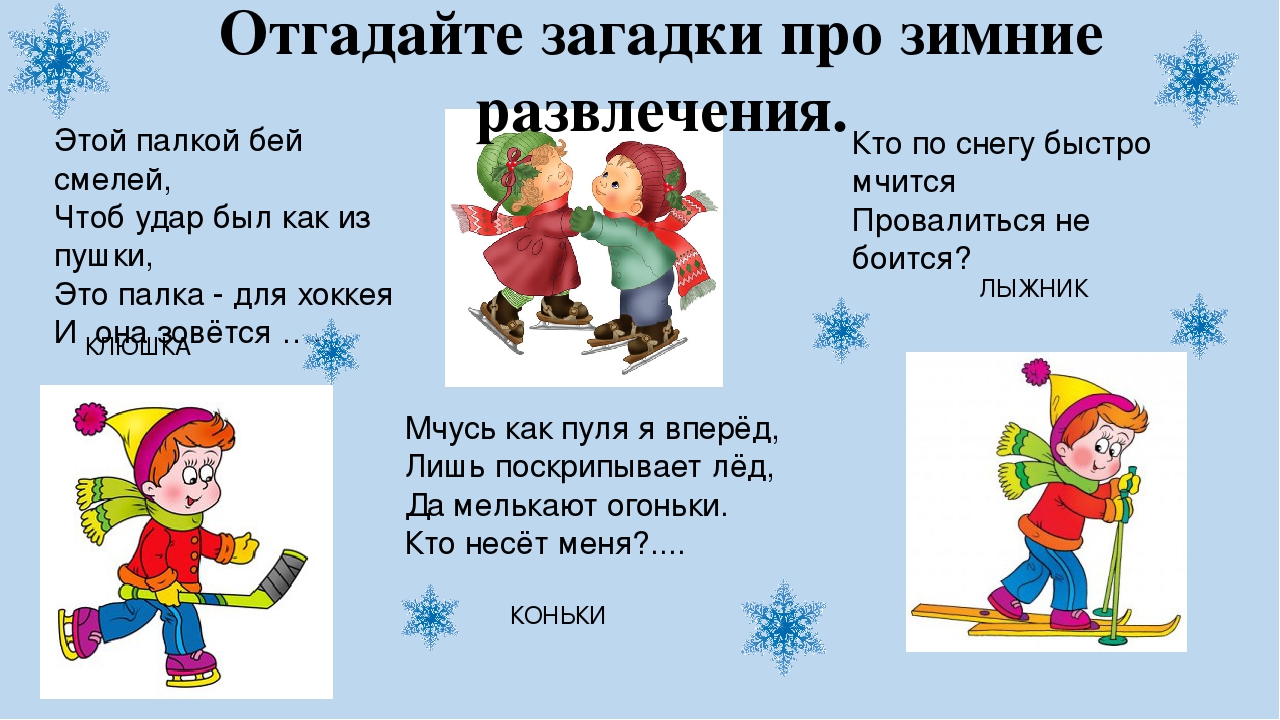 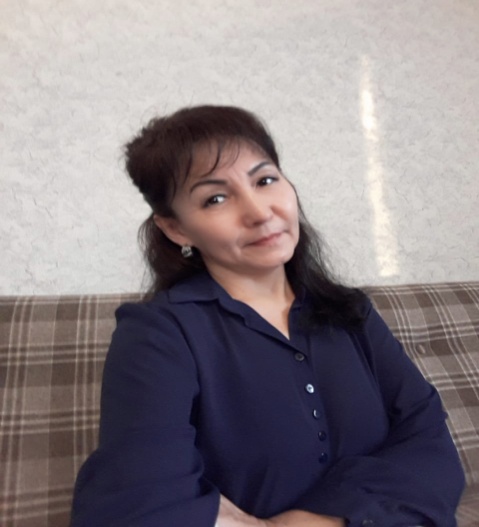 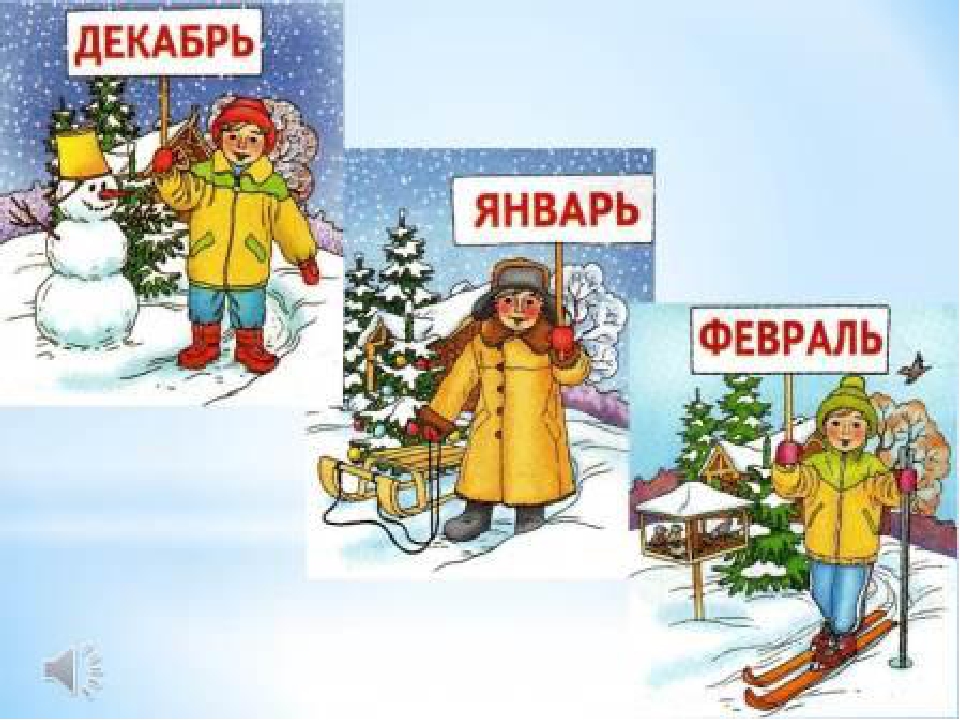 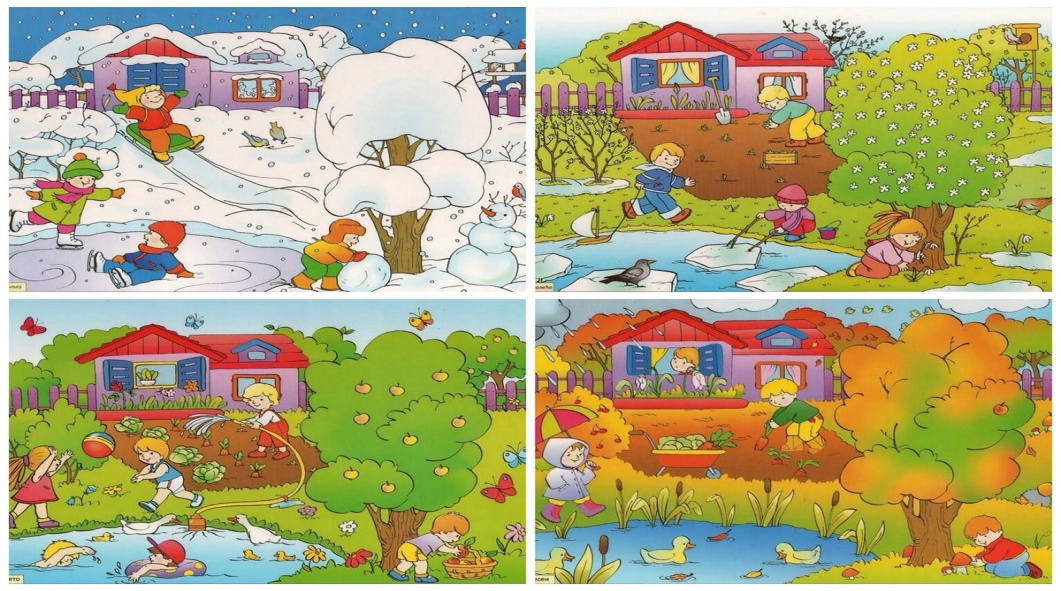 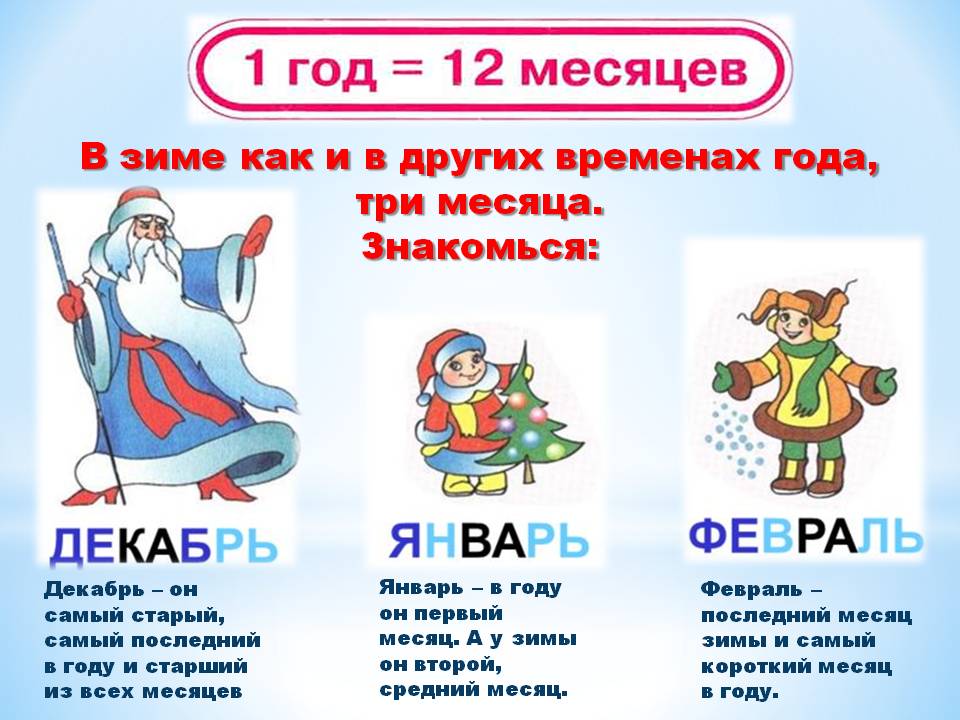 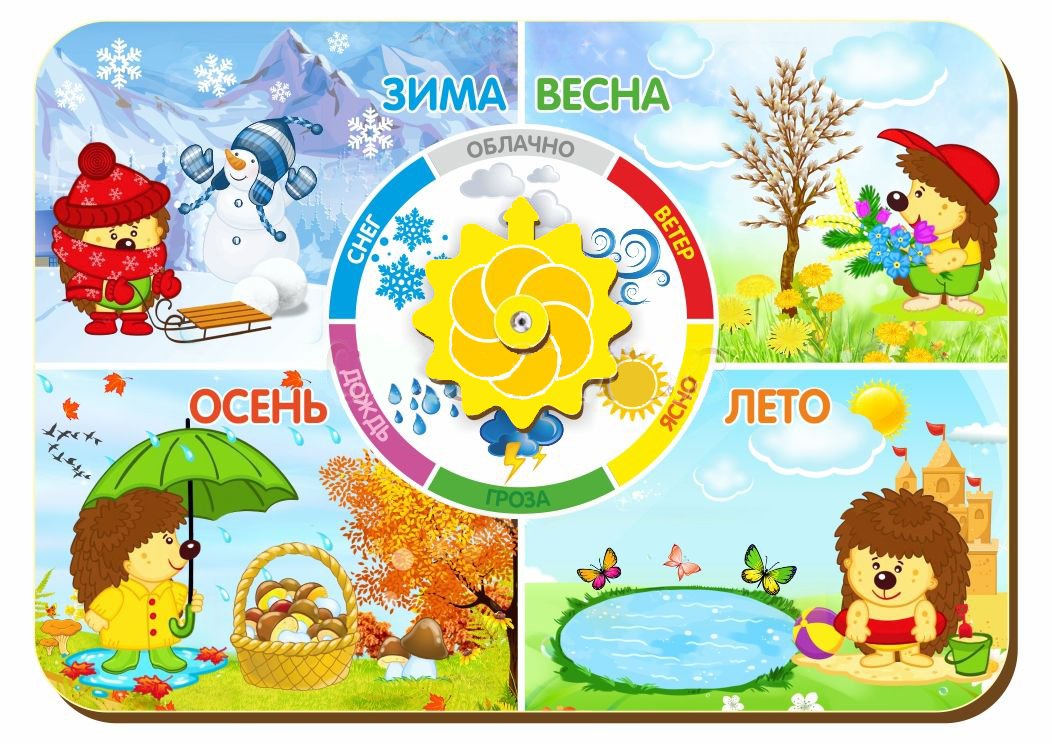 Физкультминутка:Шеей крутим осторожно – Голова кружиться может. Влево смотрим – раз, два, три. Так и вправо посмотри. (вращение головой вправо и влево) Вверх потянемся, пройдемся, (потягивания – руки вверх, ходьба на месте) И на стульчики вернемся. (дети садятся на  стулья)   6.  Речевая гимнастика: 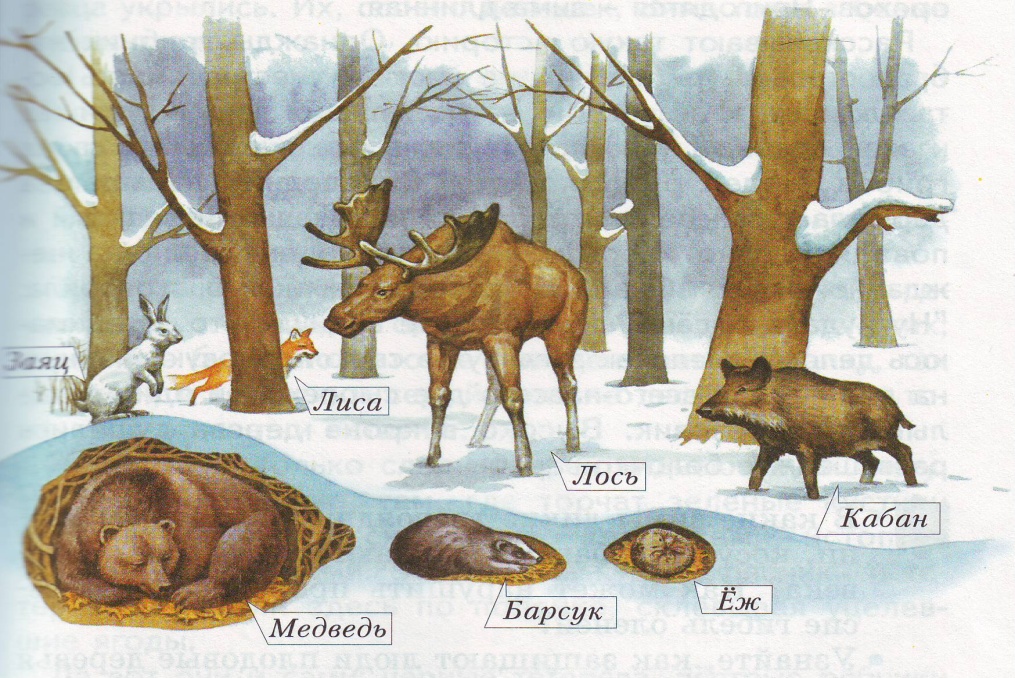  Ма - ма – ма – вот пришла опять зимаАть – ать - ать – будем зиму мы встречатьМе – ме - ме – очень рады мы зиме Ра – ра – ра – наша снежная гораРы-ры-ры – лихо я лечу с горыВик – вик - вик – возле дома снеговикДа – да – да - наступили холодаГу – гу – гу – веселимся мы в снегуАнки – анки - анки – мы достали санкиКи – ки - ки – приготовили конькиЫжи – ыжи - ыжи – мне купили лыжиОй – ой – ой – птицам холодно зимойОд – од - од – скоро снова Новый годПодведение итогов. - Вот наше занятие подошло к концу, скажите, ребята,
 о чём мы сегодня говорили с вами на нашем занятии?-  Молодцы ребята! Вы сегодня хорошо работали. До свидания!  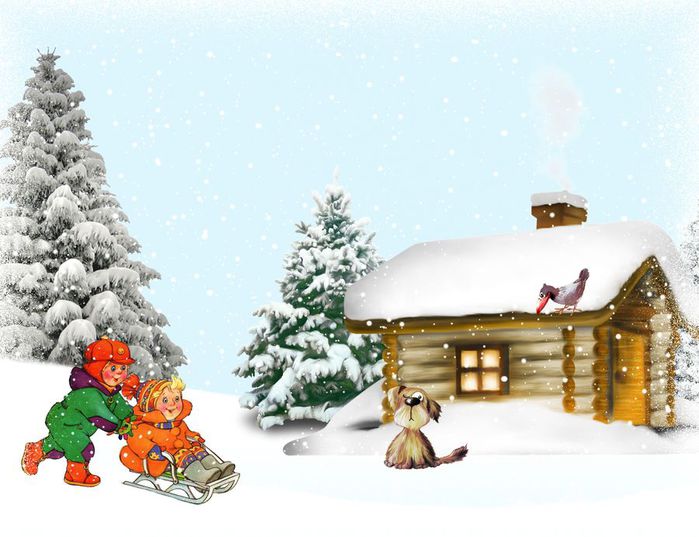 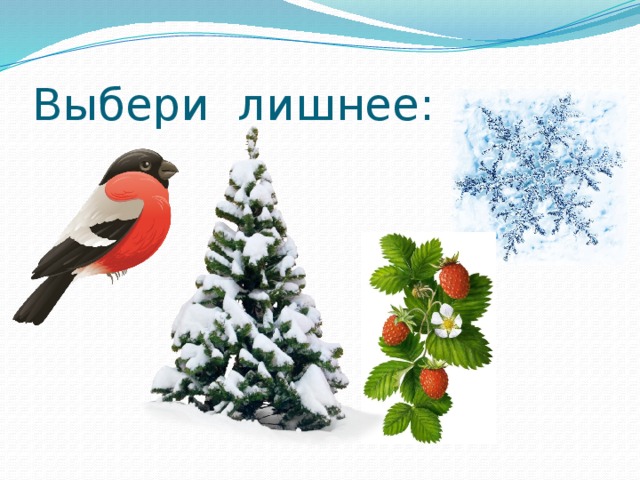 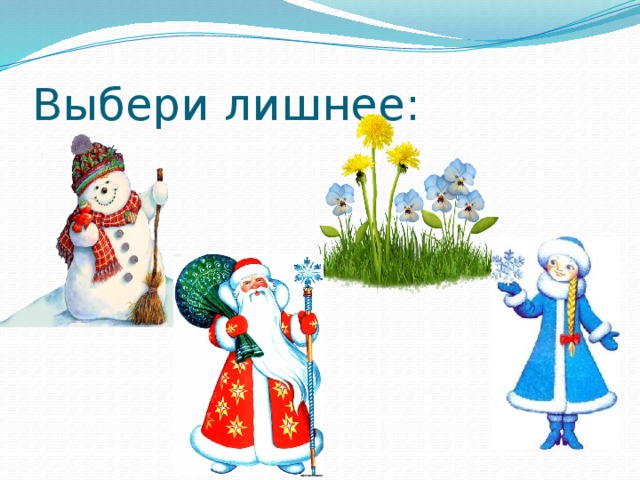 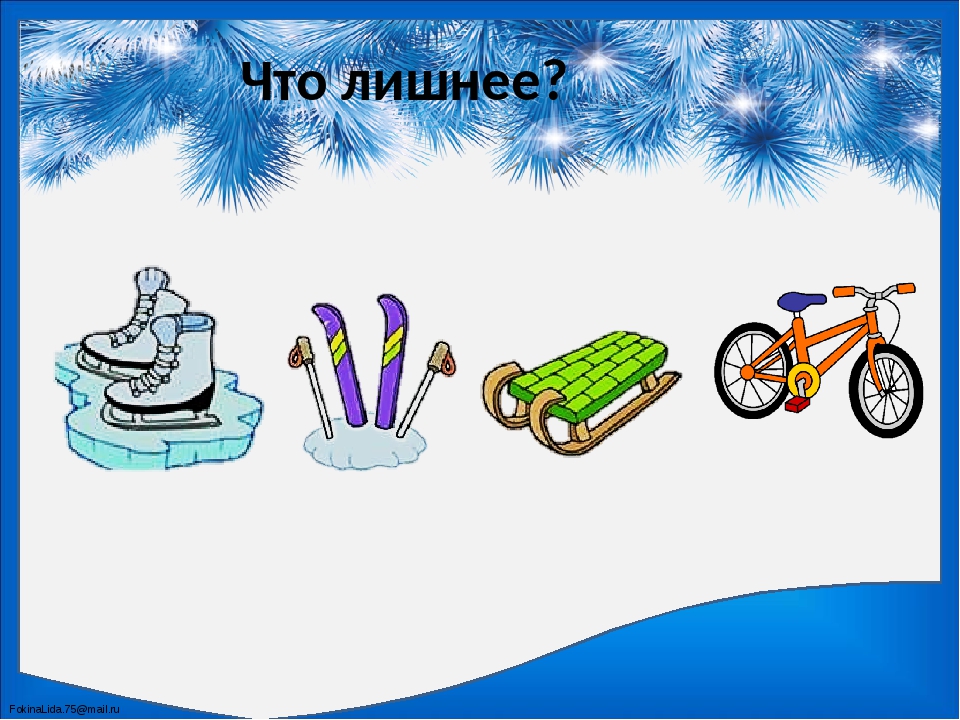 